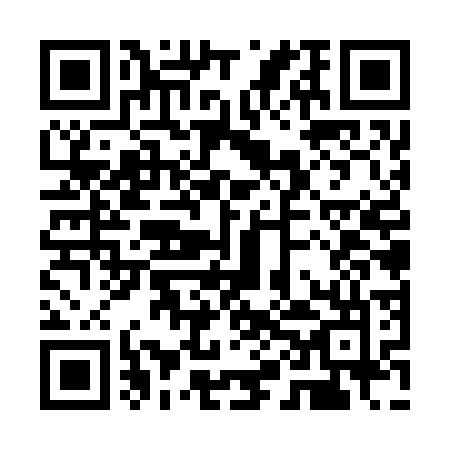 Prayer times for Martinho Campos, BrazilMon 1 Apr 2024 - Tue 30 Apr 2024High Latitude Method: NonePrayer Calculation Method: Muslim World LeagueAsar Calculation Method: ShafiPrayer times provided by https://www.salahtimes.comDateDayFajrSunriseDhuhrAsrMaghribIsha1Mon4:556:0812:053:276:017:102Tue4:556:0812:043:276:007:093Wed4:556:0812:043:265:597:084Thu4:566:0912:043:265:597:075Fri4:566:0912:033:265:587:066Sat4:566:0912:033:255:577:067Sun4:566:0912:033:255:567:058Mon4:576:1012:033:245:557:049Tue4:576:1012:023:245:557:0310Wed4:576:1012:023:235:547:0311Thu4:576:1012:023:235:537:0212Fri4:576:1112:023:225:527:0113Sat4:586:1112:013:225:517:0114Sun4:586:1112:013:215:517:0015Mon4:586:1112:013:215:506:5916Tue4:586:1212:013:215:496:5817Wed4:586:1212:003:205:486:5818Thu4:596:1212:003:205:486:5719Fri4:596:1312:003:195:476:5620Sat4:596:1312:003:195:466:5621Sun4:596:1312:003:185:466:5522Mon5:006:1311:593:185:456:5523Tue5:006:1411:593:175:446:5424Wed5:006:1411:593:175:446:5325Thu5:006:1411:593:175:436:5326Fri5:006:1511:593:165:426:5227Sat5:016:1511:583:165:426:5228Sun5:016:1511:583:155:416:5129Mon5:016:1611:583:155:416:5130Tue5:016:1611:583:155:406:50